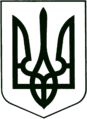   УКРАЇНА
  МОГИЛІВ-ПОДІЛЬСЬКА МІСЬКА РАДА
   ВІННИЦЬКОЇ ОБЛАСТІР І Ш Е Н Н Я  №409                                                  Про передачу автотранспорту        Керуючись ст. ст. 26, 60 Закону України «Про місцеве самоврядування в Україні», розглянувши лист директора Могилів-Подільського міського комунального підприємства «Водоканал» Чепелюка В.І. від 02.03.2017 року за вих. №67,-                                                міська рада ВИРІШИЛА:    1.  Передати безоплатно військовій частині в/ч ПП 2095 56 ОМБр         для потреб служби автомобіль марки ГАЗ 5204, 1980 року випуску:          тип- вантажний фургон -С, реєстраційний номер 0360995, двигун об’ємом         3500 куб. см., кузов №0360995, технічний паспорт –ВІС 311994, виданий          Могилів-Подільським МРЕВ УДА у Вінницькій області, для використання          в зоні бойових дій АТО.     2.  Міському комунальному підприємству «Водоканал» (Чепелюк В.І.)          здійснити відповідні заходи по передачі транспортного засобу в          користування згідно акту приймання – передачі.3.  Контроль за виконанням даного рішення покласти на секретаря міської      ради Гоцуляка М.В. та на постійну комісію з питань бюджету, економіки       промисловості та комунальної власності (Рижикова В.І.).                 Міський голова                                                          П. БровкоВід 11.04.2017р.13 сесії7 скликання